Guidelines for Sponsor RecognitionSouthlake Women’s Club   Art in the SquareJuried Art Festival with Food and MusicApril 26-28,2019artinthesquare.com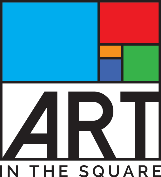 LEVELSName/logo on  Stage backdropCompany banner to hang on booth, railing or other location (banner provided by you)Publicity to include: Event signage, promotional ads, posters, newspaper thank youPublicity to include:  Sponsor party invitation and newspaper thank youLogo on AITS website with jump pageFeature mention in press releasewhen availablePromotional materials in sponsor bags for VIP partyBooth space with tent (banner provided by you)Tickets to AITS VIP Kick-Off Party*PRESENTING STAGE SPONSORexclusive spot--MAIN STAGE$15k CASH1st right of refusal on renewalXXXXXXX10' X 20'10PRODUCING TV SPONSOR$25k plusXXXXXX10’ x 20’10MARQUEE SPONSORS$10,000 to $14,999 XXXXX10’ x 20’10GAZEBO STAGE SPONSOR$7,500 XXXXXX10’ x 20’8MUSEUM$5,000 to $9,999XXXXX10’ x 10’Prime location8GALLERYbooth space starts at this level$3,000 to $4,999XXX10’ x 10’6SHOWCASE$1,000 to $2,999XXX4PATRONS OF THE ARTS$500 to $999XX2Southlake Women’s Club, Inc. P.O. Box 92611 Southlake, TX 76092
Carmen Evans, Sponsorship Chair 817-320-4672
sponsorship@artinthesquare.com
(*combined value of cash and goods/services must be pre-approved for promotional space)*AITS VIP Sponsor Party held at the Southlake Hilton on Friday, April 19, 2019. Enjoy a wonderful atmosphere and delicious food as we gather to recognize our sponsors and kick off a great weekend.